Број: 115-19-О/3Дана: 31.05.2019. годинеПРЕДМЕТ: ДОДАТНО ПОЈАШЊЕЊЕ КОНКУРСНЕ ДОКУМЕНТАЦИЈЕ БРОЈ 115-19-О - Набавка лабораторијског намештаја са радним површинама адекватним за рад са специфичним форензичким узорцима за Центар за судску медицину, токсикологију и молекуларну генетикуПИТАЊА ПОТЕНЦИЈАЛНИХ ПОНУЂАЧА:„Поштовани,Молимо вас да нам дате додатне информације и појашњења везана за конкурсну документацију за јавну набавку у отвореном поступку Бр. 115-19-О „Набавка лабораторијског намештаја са радним површинама адекватним за рад са специфичним форензичким узорцима за Центар за судску медицину, токсикологију и молекуларну генетику“ :У делу понуде Услови за учешће у поступку јавне набавке, под тачком 5., подтачка 1) као додатни услов је тражено да понуђач испуни захтев финансијског капацитета, односно да је остварио пословни приход од најмање 4.500.000,00 динара током 2016, 2017. и 2018. године. Ово се доказује достављањем БОН-ЈН – односно Извештаја о бонитету за јавне набавке, Агенције за привредне регистре, за 2016., 2017. и 2018. годину.Обзиром да законска обавеза предаје финансијског извештаја за 2018. годину (а на основу којег се формира Извештај о бонитету ) истиче 30.06.2019., што је девет дана после датума за предају понуда, није могуће доставити БОН-ЈН за 2018. годину. Стога вас молимо да преиначите овај захтев тако да се испуњеност овог услова докаже достављањем БОН-ЈН – односно Извештаја о бонитету за јавне набавке, Агенције за привредне регистре, за 2015., 2016. и 2017. годину.У прилогу вам достављамо исечак са интернет странице АПР-а са роковима за достављање финансијских докумената за регистрована предузећа.Извештаји за статистичке потребе и финансијски извештаји за 2018. годину достављају се у роковима прописаним чл. 33. и 35. Закона о рачуноводству.Преглед рокова за достављање извештаја за 2018. годину: Обвезници који имају пословну годину различиту од календарске (уз одговарајућу сагласност министра надлежног за послове финансија, односно Народне банке Србије или Комисије за хартије од вредности), достављају Агенцији извештаје за статистичке потребе за пословну годину која је једнака календарској, тј. састављене на дан 31. децембра 2018. године.
Извештај за статистичке потребе уз који се истовремено доставља и редовни годишњи финансијски извештај могу доставити обвезници који имају пословну годину једнаку календарској, што значи да правна лица која имају годину различиту од календарске не могу користити ову могућност.ОДГОВОР НАРУЧИОЦА:Уколико понуђачи још увек нису предали финансијске извештаје за 2018. годину, захтевани финансијски капацитет, oдносно да су остварили пословни приход од најмање 4.500.000,00 динара, могу да докажу и достављaњем БОН-ЈН – односно Извештајем о бонитету за јавне набавке, Агенције за привредне регистре, за 2016. и 2017. годину. С поштовањем, Комисија за јавну набавку 115-19-ОКЛИНИЧКИ ЦЕНТАР ВОЈВОДИНЕАутономна покрајина Војводина, Република СрбијаХајдук Вељкова 1, 21000 Нови Сад, т: +381 21 484 3 484 е-адреса: uprava@kcv.rswww.kcv.rsВрста финансијског извештајаРок за достављањеИзвештај за статистичке потребе28. фебруар 2019.Извештај за статистичке потребе уз који се истовремено доставља и редовни годишњи финансијски извештај (са прописаном документацијом) 28. фебруар 2019.Изјава о неактивности28. фебруар 2019.Редовни годишњи финансијски извештај, са документацијом из члана 34. Закона 30. јун 2019.Редовни годишњи финансијски извештај, са документацијом из члана 34. Закона за обвезнике који имају пословну годину различиту од календарске6 месеци од дана састављања извештајаКонсолидовани финансијски извештај, са документацијом из члана 34. Закона31. јул 2019.Ванредни финансијски извештаји 60 дана од дана састављањаАгенција врши пријем извештаја за статистичке потребе, редовних годишњих односно консолидованих финансијских извештаја са прописаном документацијом за последњу извештајну годину и ванредних финансијских извештаја.Агенција у току 2019. године не врши пријем извештаја за 2017. и раније године.”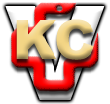 